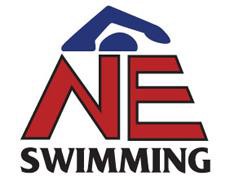 NES BOARD OF DIRECTORS MEETING AGENDATuesday, September 11, 20187:00 pm at the Needham Sheraton Hotel, Needham , MA6:30 PM: New Board member orientation
7:00 PM: Board of Directors Meeting
Welcome
Consent agendaSecretary report/ approval of July minutesTreasurer’s report
Governance 
Calendar CommitteeLCM season wrap upSCY season
TechnicalClub Grant
Committee reportsSenior Committee  Age Group Committee Coaches’ Report  Officials’ Report   Athletes’ Report   Inclusion Report   Safe Sport
  Safety Report   Zones reportOffice ReportConvention update
Awards Banquet/Clinic update
Registration updatesOther
Next Meeting date